Artes visuales 2dotarea 2Observa el siguiente video https://www.youtube.com/watch?v=dzHM5ZNSWBU Crear una obra de un árbol en la estación de otoño. Sigue los pasos del video.Para pintarlo puedes usar: Formato: hoja de block chico.Materiales: 100 gr. de arroz, témperas, pincel, colafría.El apoderado debe guiar a la estudiante en su trabajo, como: dar ideas, dar ejemplos, supervisar el proceso, facilitar materiales. La estudiante debe intervenir en su totalidad en su creación y no el apoderado u otro. Se evaluarán los siguientes aspectos:Mezcla el arroz con cada color (amarillo, rojo, verde, naranjo) espera que se seque antes de usarlo en el dibujo.Dibuja la silueta simple de un árbol. Usa color negro.Completa con cola fría el suelo del árbol.Rellena el suelo con el arroz pintado. Procura no dejar espacios sin cubrir.Pinta con cola fría el árbol y agregale el arroz.Usa un lápiz para descubrir las ramas negras del fondo. Deja secar.Indicador de evaluación 1 pto2 ptsPtj logrado1.- Crea una obra de un árbol en la estación de otoño.  2.- Utiliza amarillo, rojo, verde, naranjo en su obra.Incluye 2 elementosIncluye de 3 a 4 elementos3.- Cumple con el formato.4.-Cumple con materiales exigidos.5.-. La creación es intervenida por la estudiante en su totalidad.6.- Presenta su trabajo con nombre completo, fecha, curso, colegio. (Al reverso de la hoja.)Cumple con 2 elementosCumple de 3 a 4 elementos7.- Entrega la composición visual de manera limpia y ordenada. (sin doblar, manchado, incompleto)8.- Cumple con el plazo de entrega. (2° clase de artes)total16pts Nota 70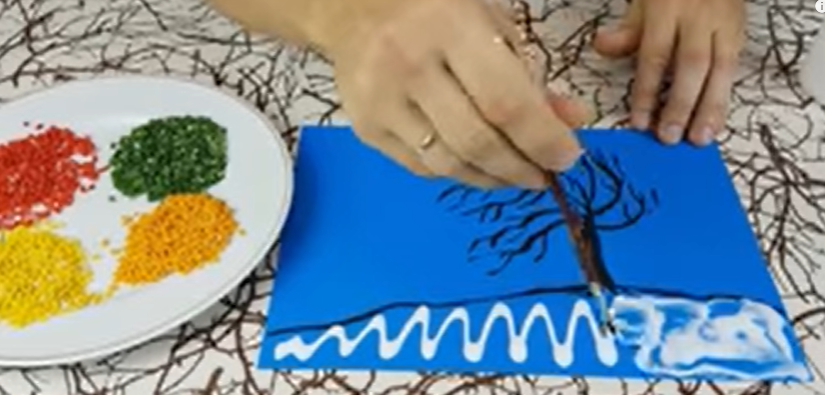 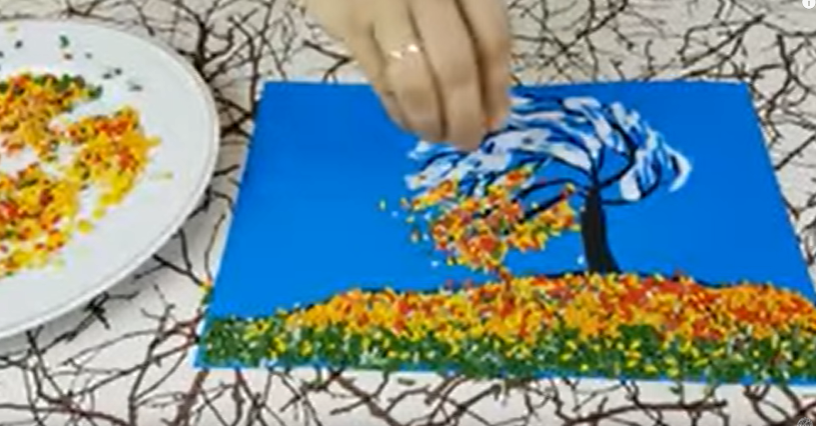 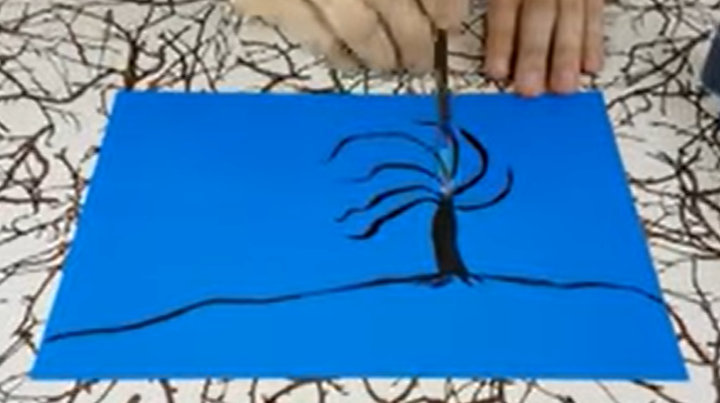 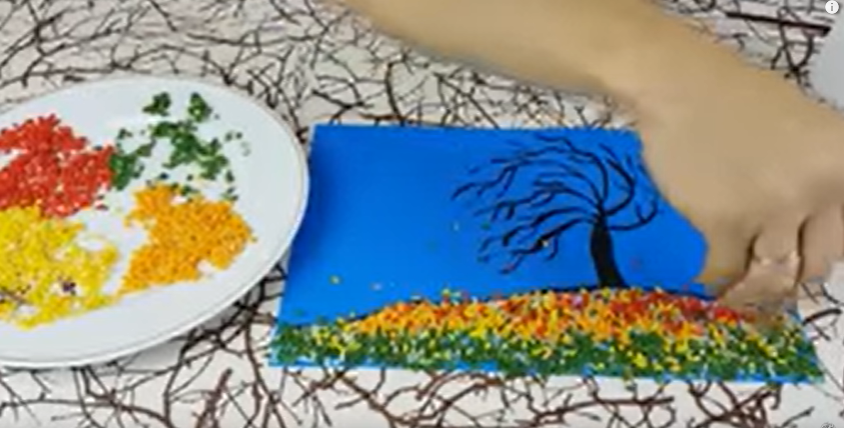 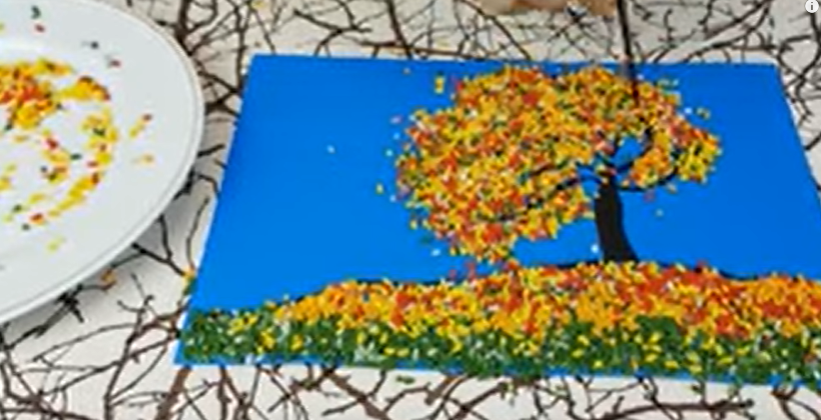 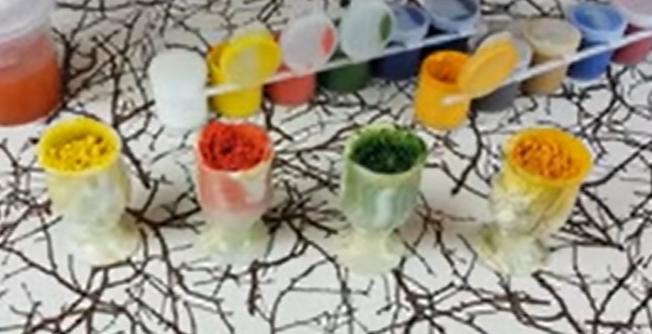 